Economics 101				Name __________________________________Spring 2020Quiz #1 					2/6/20						TA/Discussion Section Number ______________All quizzes will be graded on a 10 point scale: you will get two points simply by being on time to class and putting your name on the quiz for that day. The remaining eight points are based upon your answers to the quiz questions. 1. Peter and Mary both produce watches (W) and pencils (P) using their available resources, technology and the given time period. You are provided the following information about Peter and Mary’s production possibility frontiers for these two goods. Peter’s Production Possibility Frontier for Watches and Pencils: P = 10 – (1/3)WMary’s Production Possibility Frontier for Watches and Pencils: P = 40 - Wa. (1 point) Given the above information, who has the absolute advantage in producing watches?b. (1 point) Given the above information, who has the absolute advantage in producing pencils?c. (4 points) In the graph below, draw Peter and Mary’s joint production possibility frontier. Measure Pencils (P) on the y-axis and Watches (W) on the x-axis. Your graph must include:The values for the y-intercept and the x-interceptThe coordinates for any “kink points” that your joint production possibility frontier contains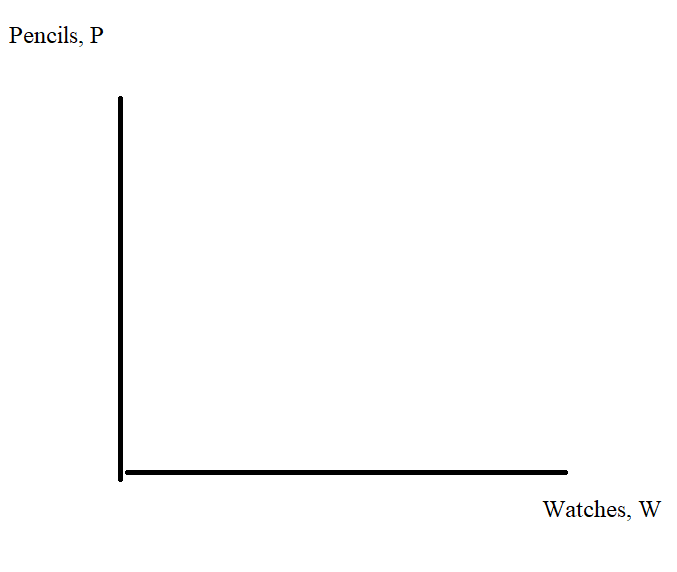 d. (1 point) Who has the comparative advantage in the production of pencils?e. (1 point) What is the acceptable trading range in terms of pencils for 3 watches?